ПРОЄКТ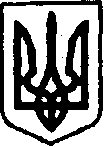 УКРАЇНАКЕГИЧІВСЬКА СЕЛИЩНА РАДАXXIII СЕСІЯ  VIIІ СКЛИКАННЯРІШЕННЯ ________________________         смт  Кегичівка  		                № ______ Про намір передачі комунальногомайна в оренду
З метою врегулювання правових, економічних та організаційних відносин, пов’язаних  з передачею в оренду майна, що перебуває в комунальній власності Кегичівської селищної ради, на підставі Закону України «Про оренду державного і комунального майна», Порядку передачі в оренду державного 
та комунального майна, затвердженого постановою Кабінету Міністрів України від 03 червня 2020 року № 483 (зі змінами), рішення ХIХ сесії 
VIII скликання від  29 жовтня № 4163 «Про включення до Переліку першого типу об’єкта оренди комунальної власності Кегичівської селищної ради»,  керуючись статтями 4, 10, 25-26, 29, 42, 46, 59,  частиною 5 статті 60 Закону України «Про місцеве самоврядування в Україні», Кегичівська селищна радаВИРІШИЛА:Передати в оренду шляхом проведення аукціону об’єкт нерухомого майна, що належить до комунальної власності Кегичівської селищної ради – будівлю, кафе «У Богдана», що знаходиться за адресою: 64053, Україна, Харківська область, Красноградський район, село Бесарабівка, вулиця Шкільна, будинок 26, загальна площа приміщення складає  219,1 м2, для комерційних цілей, терміном на 5 років. Встановити орендну плату за результатами аукціону та відповідно 
до протоколу електронного аукціону.Заступнику селищного голови з питань житлово-комунального господарства (Тетяна ПЕРЦЕВА) забезпечити оприлюднення в електронній торговій системі «Прозорро. Продажі» оголошення про передачу в оренду комунального майна зазначеного в пункті 1 цього рішення, а також вчиняти інші дії, необхідні для проведення та завершення електронного аукціону. Надати згоду та уповноважити Кегичівського селищного голову 
Антона ДОЦЕНКА на затвердження протоколу за результатами електронного аукціону та  підписання договору оренди з переможцем аукціону.Контроль за виконанням рішення покласти на постійну комісію з питань бюджету, фінансів, соціально-економічного розвитку та комунальної власності Кегичівської селищної ради (голова комісії Вікторія ЛУЦЕНКО) та постійну комісію з питань житлово-комунального господарства, транспорту, зв’язку, паливно-енергетичних питань, розвитку підприємництва, громадського харчування та побуту Кегичівської селищної ради (голова комісії 
Олександр МАХОТКА).Кегичівський селищний голова                                             Антон  ДОЦЕНКО